Структурное подразделение «Детский сад №8 комбинированного вида» МБДОУ «Детский сад «Радуга» комбинированного вида»Рузаевского муниципального районаМастер – класс«Использование нетрадиционной технологии в работе учителя – логопеда с помощью камешек Марблс»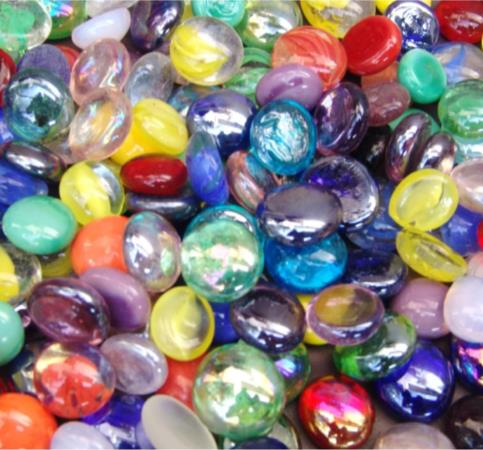 Провела учитель – логопед:Саушина Надежда Ивановна г. Рузаевка, 2020 г.                                               «Истоки способностей и дарований детей                                           на кончиках пальцев.                                                 От пальцев идут тончайшие ручейки,                                        которые питают источник творческой  мысли». В.А. СухомлинскийЦель: познакомить и обучить участников мастер – класса применению          нетрадиционной  технологии – камешки Марблс, используемых на         логопедических  занятиях с детьми.Задачи: -  познакомить участников мастер – класса с  инновационной технологии, которая используется на логопедических занятиях с целью повышения качества коррекционной работы;- повысить уровень профессиональной компетентности педагогов;- заинтересовать педагогов в использовании нетрадиционной техники  для применения в работе;- создать условия для обмена опытом участников мероприятия.Оборудование: камешки Марблс, трафареты с буквами и картинками, листы белой бумаги, предметные картинки.I. Приветствие- Добрый день, уважаемые коллеги! Я рада Вас всех приветствовать на моем мастер-классе  «Использование нетрадиционной  технологии в работе учителя – логопеда  с помощью «Камешек Марблс».II. Вступление   Особенностью логопедической работы с детьми с ограниченными возможностями здоровья является максимальное включение всех анализаторов человеческого организма, материализация действия с опорой на вспомогательные средства, актуализация ощущений разной модальности, а также использование разнообразной наглядности. Поэтому проведение коррекционной работы с детьми организуется через выполнение заданий разного уровня сложности с использованием  традиционных и нетрадиционных технологий, основной целью которых является модернизация образовательного процесса.   Опыт использования нетрадиционных  технологий говорит ο положительных результатах  работы, которая прослеживается в динамике речевого развития детей с речевыми нарушениями. Ребенок с ограниченными возможностями здоровья научившийся общаться, легко входит в контакт со взрослыми и сверстниками, а значит, становится более социализированным в обществе.    Существуют разные нетрадиционные технологии такие, как - «Бионергопластика»;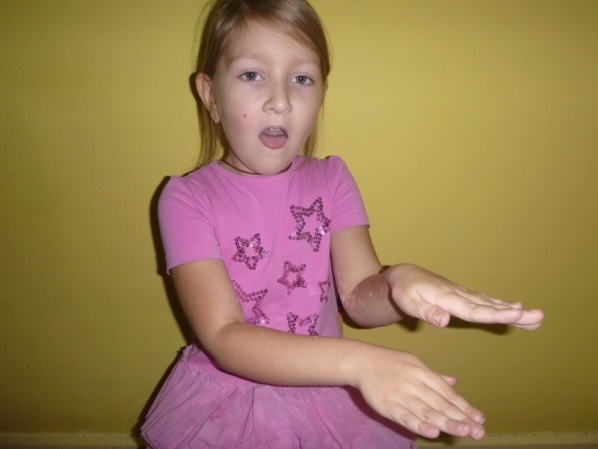 - «Мнемотехника»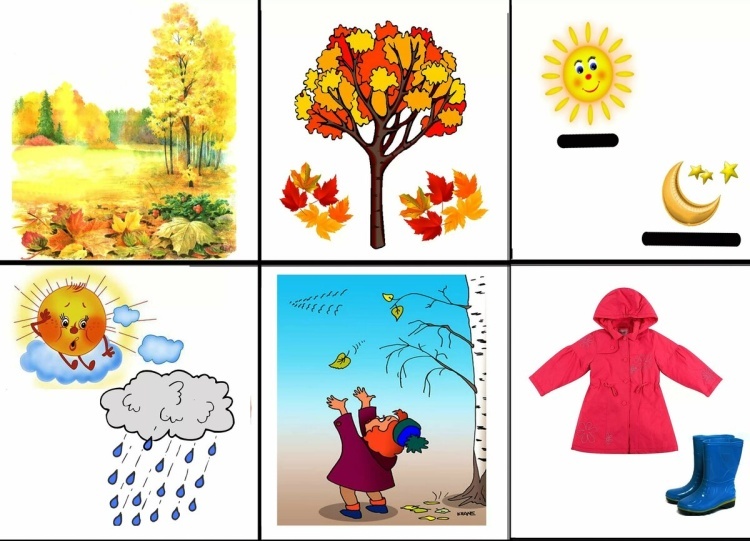  и многие другие, но я хочу остановиться и познакомить вас с нетрадиционной технологией, которая называется «Камешки Марблс».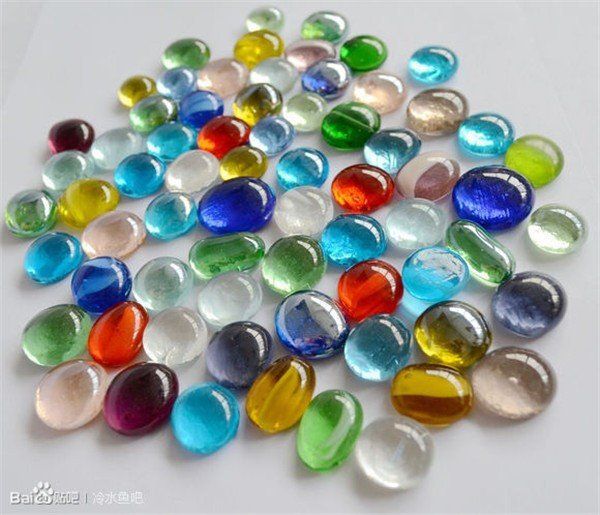 III. Теория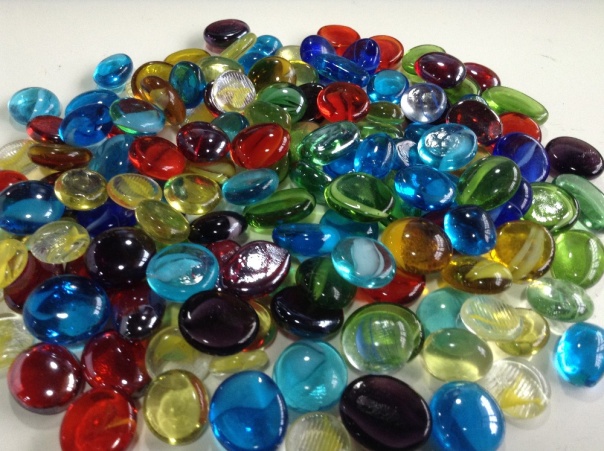    Марбл (англ. marble, также означает «мрамор») — небольшая сферическая игрушка.
  Марблс – это разноцветные шарики сплюснутые овальной или круглой формы. Они могут быть сделаны из глины, дерева, пластика или чаще всего из стекла. Камешки были найдены при раскопках древних цивилизаций в Африке, Европе, Северной и Центральной Америке. 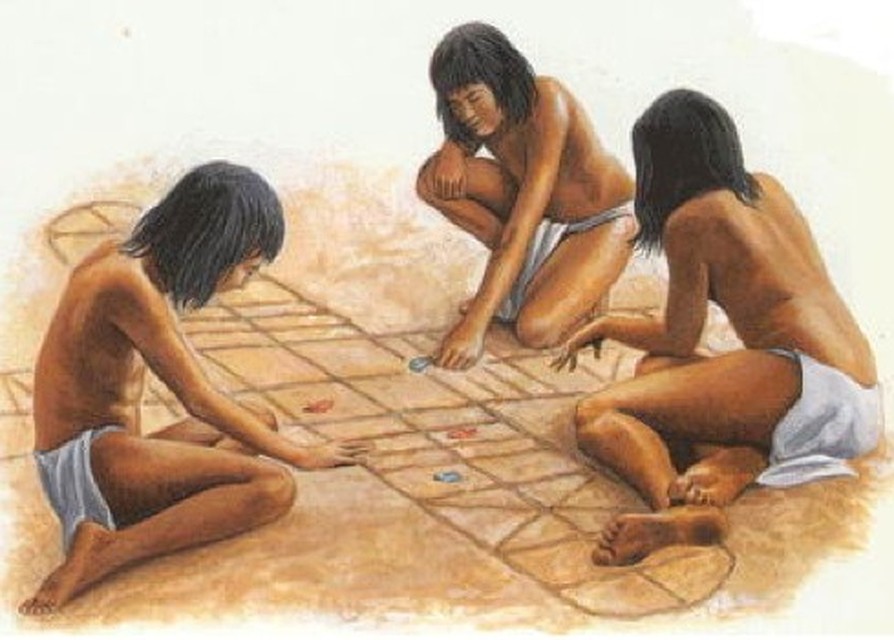    Многие взрослые люди в детстве играли в игру с разноцветными камешками. Можно предположить, что история этой игры начинается еще с пещерных времен, когда естественными играми мальчиков были те, которые позволяли им тренировать руку и глазомер.  Позже игра превратилась в забаву, и в средние века приобрела необычайную популярность.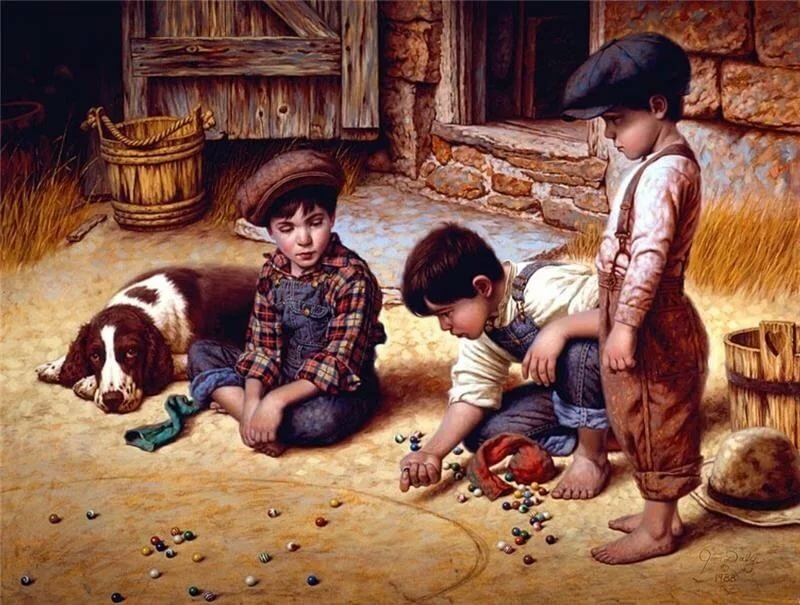       Сейчас стеклянные камешки Марблс изготавливаются на фабриках, из силикатного песка, который расплавляется в печи при очень высокой температуре, потом в горячее стекло добавляются красящие вещества  придающие камешкам необыкновенные оттенки и разводы.     Они имеют разнообразные оттенки, цвета, красота которых завораживает настолько, что и взрослым и детям хочется к ним прикоснуться, подержать в руках. Они являются замечательным материалом для декорирования.  А главное их предназначение это веселые, полезные и простые игры. С какого возраста можно использовать данные камешки, вы меня спросите? С 2-3 лет и старше. Но помните, что дети младшего возраста могут свободно брать в их рот, поэтому рекомендуется брать более крупные Марблс и обязательно играть под присмотром взрослых.   Камешки Марблс, являются замечательным средством развития мышления, речи, общения, воображения детей разного возраста. Этот материал является настоящей находкой для использования в коррекционной работе с детьми, имеющими нарушения речи, так как позволяет решить широкий спектр задач:

• Развитие мелкой моторики, упражнять  в последовательной смене тонуса мускулатуры рук ребенка.
• Упражнять в ориентировке на плоскости листа.
• Упражнять в согласовании прилагательных и числительных с существительными.
• Обогащать словарный запас, упражнять в употреблении предлогов, наречий, прилагательных, глаголов.
• Развивать связную, фразовую речь, эмоциональную лексику.
• Упражнять в звукобуквенном разборе слова, закреплять правильный образ буквы.• Проводить профилактику дисграфии, работу по автоматизации поставленных звуков.
• Развивать глазомер, тактильные ощущения, эстетическое восприятие.
• Развивать образное мышление, зрительное внимание, память.
• Развивать умение сосредотачиваться, способность доводить начатое дело до конца.   И это далеко не полный перечень задач и игр, которые я испльзую в своей работе. 
   Все эти задачи, возможно,  решить и иным способом, но Марблс помогают организовать процесс легко, продуктивно, с большим удовольствием и пользой для ребенка.  IV. Практическая часть.
   Имеется очень богатый  и разнообразный практический материал – много игр и упражнений с использованием камешков Марблс. И сейчас  с некоторыми из них я  хочу вас  познакомить.   Но нельзя забывать,  перед началом игр необходимо напомнить ребенку ряд правил по безопасности: камешки нельзя брать в рот, так как их можно проглотить, а это опасно; их нельзя кидать, так как они стеклянные и могут разбиться.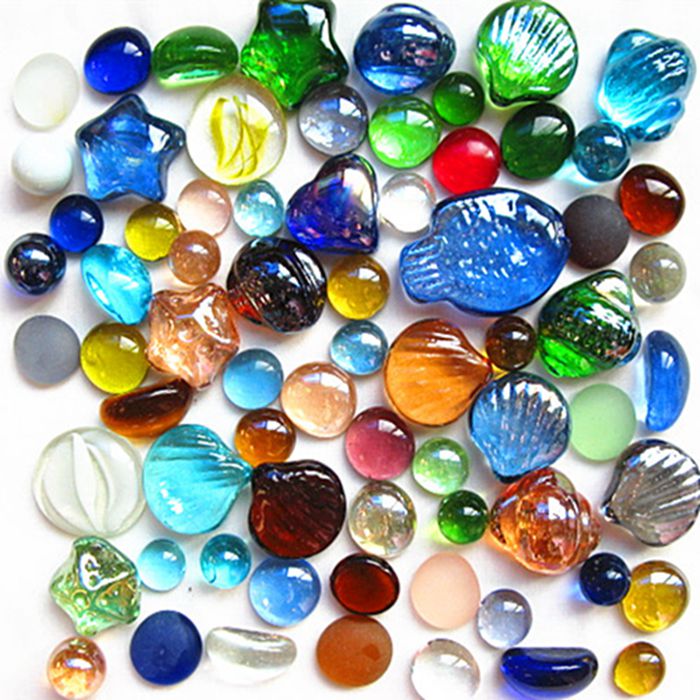 ПЕРВОЕ ЗАДАНИЕ:- Начинать работу нужно со знакомства и обследования камешков. Это привлекает внимание детей  к тактильному объекту, развивает  умения различать цвет, форму.Упражнение «Знакомство и обследование камешков» Цель: привлечение внимания  к тактильному объекту, развитие  умения различать цвета, форму.
- Перед Вами коробочки, закройте глаза, опустите свои руки в коробочки и обратите внимание на форму и текстуру,  расскажите какие они (гладкие, скользкие, прохладные, шершавые, хрупкие, стеклянные и т.д)- Откройте глаза и посмотрите на цвет камешков и назовите одним словом, какие они? (цветные, разноцветные)- А сейчас давайте попробуем тактильные ощущения, они бывают:Кулачковые, как можно больше возьмите в кулачки  камешков  и раскрыв кулачки,  определите визуально, не считая в каком кулачке больше (можно и считать)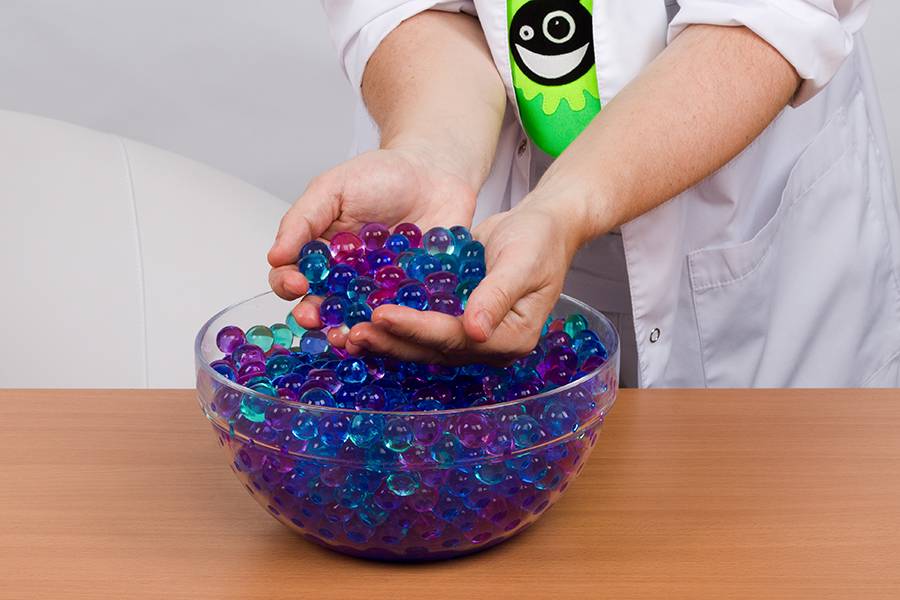 Щипковый захват, обеими руками возьмите камушки (ведущая рука захватывает больше)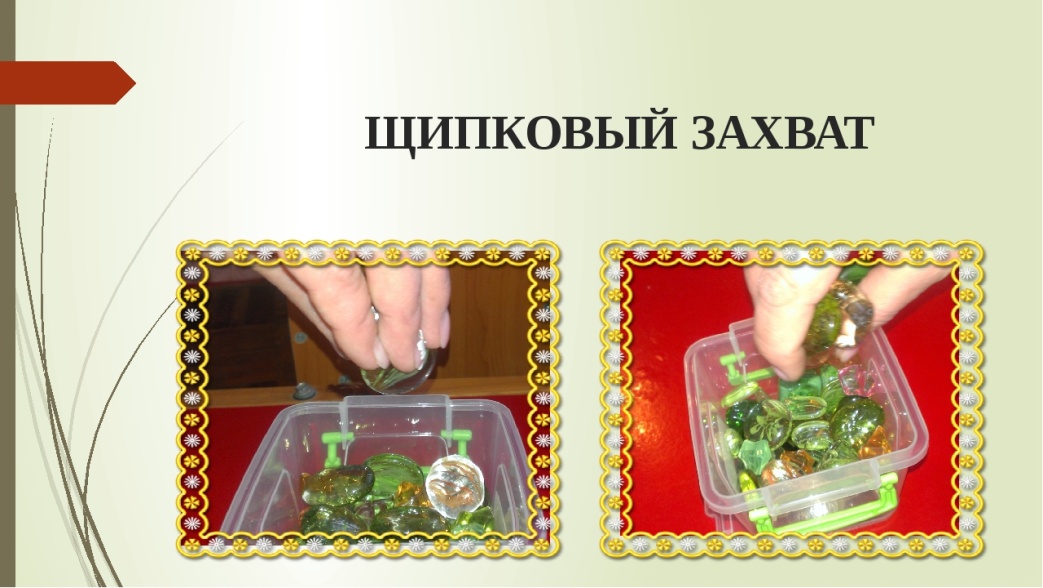 Пинцетные захват, возьмите  камешек большим и указательным пальцем обеих рук, абсолютная тишина, мы еще и послушаем речевые звуки, один камешек уронили в вазу, второй на стол. 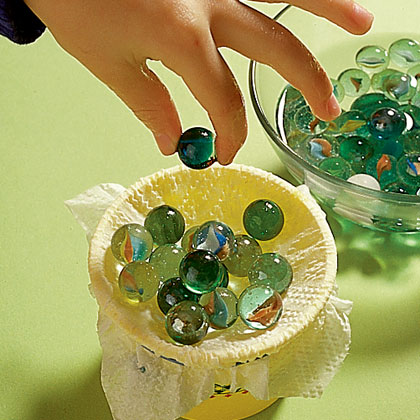 - Что за звуки мы услышали? (в вазе – звон, на столе – стук) - Возьмите красные  камешки большим и средним пальцами.  Так же можно упражнять все пальчики в любом порядке слева направо.- Еще раз взяли двумя ладонями и уронили в коробку.- Что услышали? (шум)-Вот так на простом материале дети различают неречевые звуки.Вопрос: как вы думаете, что можно развивать во время использования таких упражнений?  (Моторику пальцев, сосредоточенность, тактильные ощущения).ВТОРОЕ ЗАДАНИЕ:Массаж шариками Марблс- Большую роль  в формировании мелкой моторики пальцев рук  играет массаж.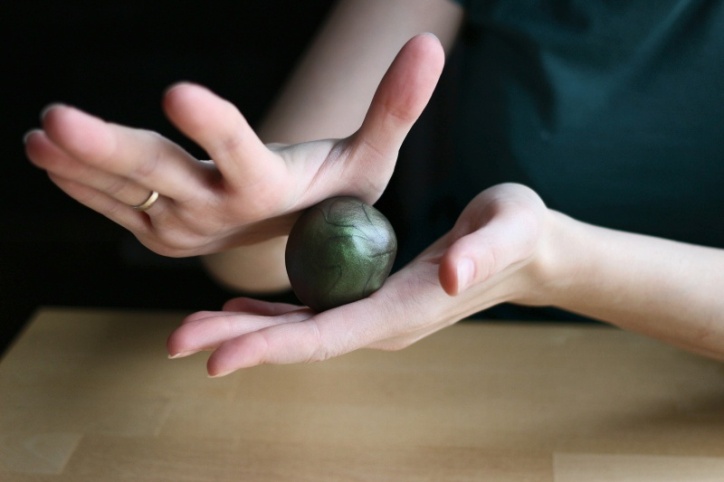 Камешек в руке катаю,Между пальцами верху,Непременно каждый пальчикБыть послушным научу.- Возьмите шарик Марблс  и покатайте его между пальцами верху.-А теперь положите шарик в центр левой ладони, а  правую ладонь  положите сверху, нужно как бы пытаться раздавить шарик.- Сожмите кулачком камешек, который располагается прямо в центре ладони, а теперь разожмите кулачок и т.д., сжимаем и разжимаем кулачок.ТРЕТЬЕ  ЗАДАНИЕ: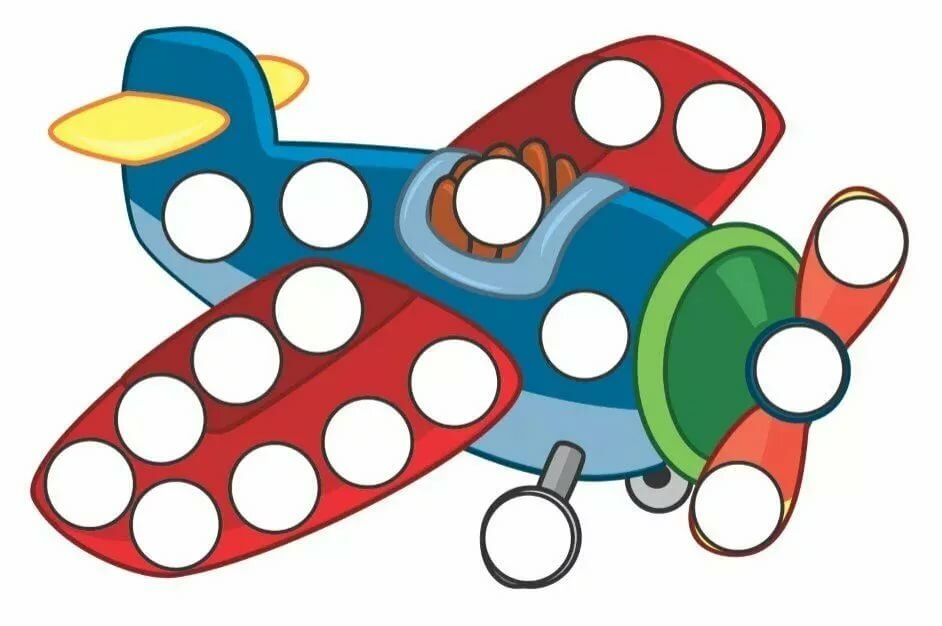 - Для развития глазомера, умения различать цвета предлагаю выполнить упражнение «Укрась картинку».-  Возьмите трафареты и заполните кружочки  камешками соответствующего рисунку  цвета.ЧЕТВЕРТОЕ  ЗАДАНИЕ:- Для закрепления зрительного образа изучаемой буквы и развитию мелкой моторики рук  выполним упражнение «Выложи по контуру»- Возьмите трафареты и выложите камешки по контору букв, придумайте  слова с заданной  буквой. Можно задание усложнить, придумать слова со звуком в начале слова, середине и в конце слова.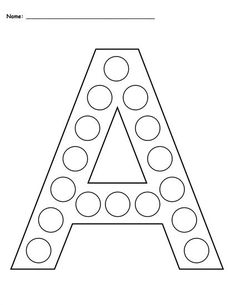 ПЯТОЕ  ЗАДАНИЕ:- Камешки  также можно использовать для звукового анализа слов. С помощью камешек составьте звуковые схемы к картинкам.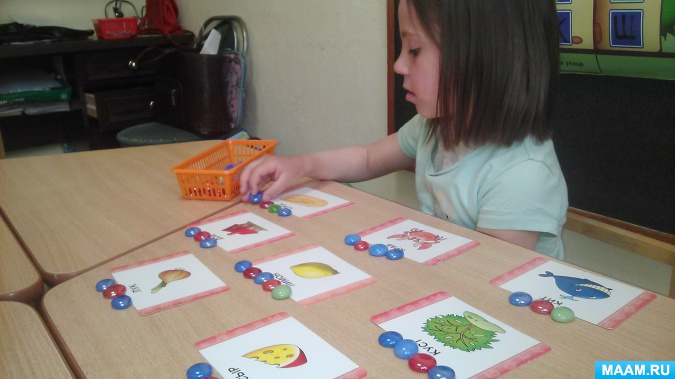 ШЕСТОЕ  ЗАДАНИЕ:- Для того, чтобы научить детей образовывать антонимы или как мы их называем слова наоборот,  предлагаю упражнения «Прямая – кривая», «Длинная – короткая», «Широкая – узкая».- Слева сидящие выкладывают прямую тропинку любого цвета, можно чередовать по цвету, форме, размеру.- Справа сидящие – кривую, можно чередовать по цвету, форме, размеру.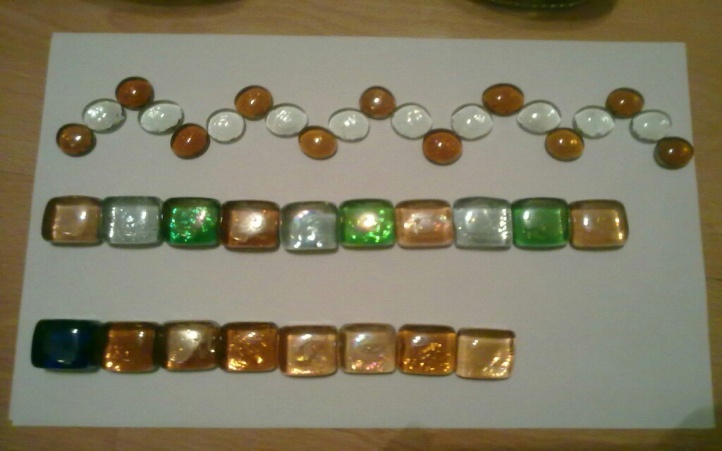 СЕДЬМОЕ  ЗАДАНИЕ:- Для обучения ориентировки  на плоскости и профилактики  оптико – пространственных нарушений рекомендую упражнение «Положите правильно» или «Графический диктант».- Возьмите белый лист, положите красный камешек в центр листа. Синий – в верхний  левый угол, зеленый – в правый нижний угол, белый – в верхний правый угол, желтый – в левый нижний угол.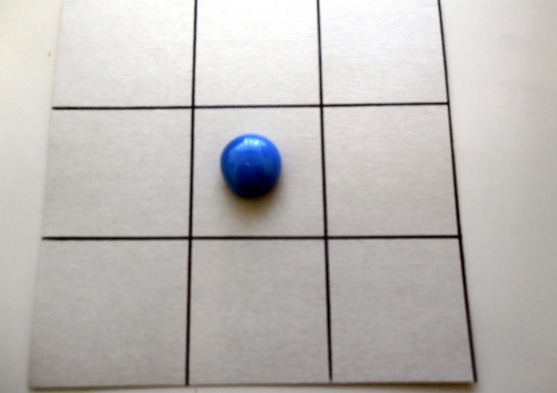 ВОСЬМОЕ  ЗАДАНИЕ:- Камешки  Марблс также помогают  в выполнении артикуляционной гимнастики, давайте попробуем выполнить упражнение «Лошадка».Быстроногая лошадкаУтром делала зарядку.Потянулась для начала И копытом застучала.Цок! Цок! Цок!- Найдите копыта, положите  на них камешки и украсьте уздечку.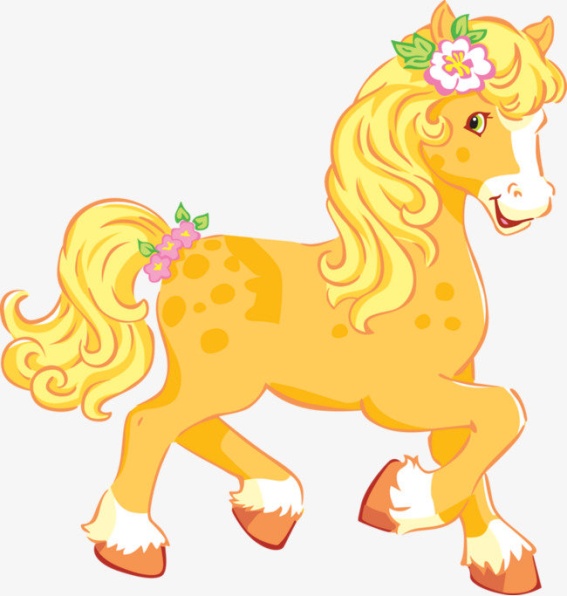 V. Итог мастер-класса - Уважаемые коллеги, я познакомила вас с использованием  в своей работе нетрадиционной технологии  «Камешки Марблс». Данную технологию я использую в своей работе и могу с уверенностью сказать, что она оказывает положительное воздействие на речевое развитие, у детей  повышается работоспособность,  улучшается качество образовательного процесса. Надеюсь, что такое доступное и привлекательное пособие, как камушки Марблс, поможет разнообразить ваши  занятия и повысить интерес к деятельности. Нужно только иметь желание и творческий подход к делу.   И в завершении я  предлагаю вам  оценить наш мастер-класс. Выложите из камешек смайлик  с улыбкой -  кто много интересного и полезного получил на мероприятии и грустный смайлик – кому не очень понравилось.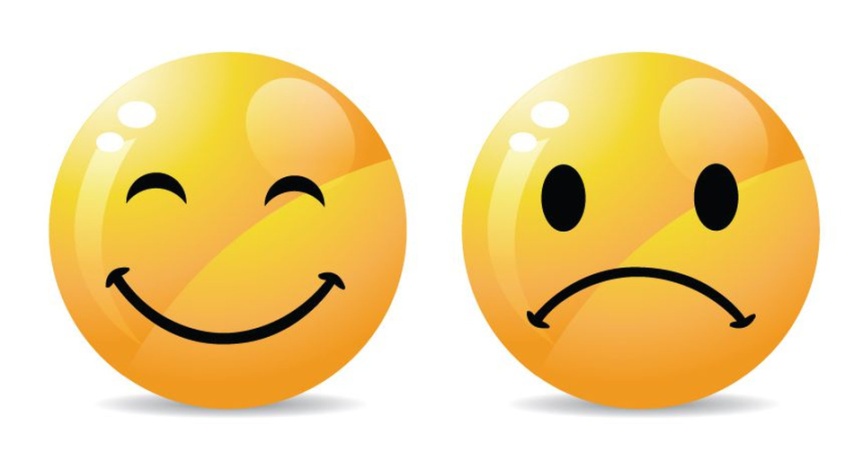  Свой мастер – класс хочу закончить словами Сухомлинского.  СПАСИБО  ЗА  УСПЕШНУЮ И ПЛОДОТВОРНУЮ РАБОТУ!